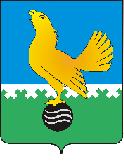 Ханты-Мансийский автономный округ-Юграмуниципальное образованиегородской округ город Пыть-ЯхАДМИНИСТРАЦИЯ ГОРОДАтерриториальная комиссия по делам несовершеннолетних и защите их прав  www.pyadm.rue-mail: adm@gov86.orge-mail:kdn@gov86org.ruг.   Пыть-Ях,  1 мкр.,  дом  № 5,  кв.  № 80                                                                     р/с 40101810900000010001                                                                                                                                               Ханты-Мансийский автономный округ-Югра                                                                       УФК по ХМАО-ЮгреТюменская      область     628380                                         МКУ Администрация г. Пыть-Яха, л\с 04873033440)тел.  факс  (3463)  46-62-92,   тел. 46-05-89,                                        РКЦ Ханты-Мансийск г. Ханты-Мансийск42-11-90,  46-05-92,  46-66-47                                                                             ИНН 8612005313   БИК 047162000                                                                                                                                                                                                                                                                                                                                                                                                                                                                                      ОКАТМО 71885000 КПП 861201001                                                                                                                                    КБК 04011690040040000140ПОСТАНОВЛЕНИЕ19.12.2018        								                           № 384Актовый зал администрации города Пыть-Яха по адресу: г. Пыть-Ях, 1 мкр. «Центральный», д. 18а, в 14-30 часов (сведения об участниках заседания указаны в протоколе заседания территориальной комиссии).О результатах занятости, оздоровления, трудоустройства несовершеннолетних, находящихся в социально опасном положении, за 2018 годСубъектами системы профилактики безнадзорности и правонарушений несовершеннолетних в течение 12 месяцев 2018 года организована и проведена индивидуальная профилактическая работа в отношении несовершеннолетних, находящихся в социально опасном положении, направленная на вовлечение их в организационные формы занятости. Путем письменных приглашений, уведомлений, в ходе рейдовых мероприятий проводилась индивидуальная профилактическая работа, направленная на информирование родителей  подростков, находящихся в социально опасном положении, о мероприятиях, проводимых учреждениями дополнительного образования, здравоохранения о формах занятости,  трудоустройства, оздоровления, отдыха детей.  Информация о спортивных секциях, клубных формированиях, о мероприятиях, проводимых МБУ Центр «Современник», БУ ХМАО-Югры «Пыть-Яхский комплексный центр социального обслуживания населения» о формах оздоровления для детей и подростков размещена на информационных стендах,  официальных сайтах учреждений спорта и культуры, образовательных организациях,   администрации города Пыть-Яха, БУ ХМАО – Югры «Пыть-Яхская окружная клиническая больница», ПКЦСОН, на сайте «Мы – молодые!» http://my-molodye.org/, «Одноклассники», «В контакте», в новостном сюжете  ТРК «Пыть-Яхинформ», еженедельнике «Новая северная газета». КУ «Пыть-Яхский центр занятости населения» в 2018 году заключено 32 договора на организацию временного трудоустройства несовершеннолетних граждан, трудоустроено 470 подростков в возрасте от 14 до 18 лет, из них 19 подростков, находящихся в социально опасном положении (по количеству периодов трудоустройства). Трудоустройство несовершеннолетних обеспечивалось в школы и детские сады города, в ЦДТ, в МАУ Спорткомплекс, МАУ Аквацентр «Дельфин», МАУ ГЛБ «Северное сияние», МАУ ТРК «Пыть-Яхинформ» и т.д. Основные виды работ, в которых принимают участие подростки, - это мелкий ремонт зданий, благоустройство и озеленение территорий, уборка помещений, курьерские работы. Трудоустройство подростков осуществляется в соответствии с действующим законодательством и нормативными актами о труде, занятости. Со всеми подростками заключены срочные трудовые договора, им заведены трудовые книжки, в которых сделана запись о приеме на работу. В период организации временного трудоустройства в организациях назначены работники, которые несут ответственность за безопасность труда подростков, инструктируют их в соответствии с требованиями законодательства.На территории города функционируют три учреждения спорта: МБУ «Спортивная школа», МБУ «Cпортивная школа олимпийского резерва», МАУ «Спортивный комплекс», которые охватывают различные направления спорта (боевые искусства, атлетика, интеллектуальный спорт, зимние виды спорта и др.).Регулярно на территории города проходят спортивно-массовые мероприятия, соревнования как городского, так и окружного масштаба согласно единому календарному плану, в летнее время для несовершеннолетних детей работают три дворовые спортивные площадки, с начало учебного года в подведомственных спортивных учреждениях несовершеннолетние дети тренируются согласно единому календарному плану.Несовершеннолетние, совершившие противоправные действия вовлекаются в проведение мероприятий в виде классных часов, лекций, бесед, занятий с элементами тренинга по темам: «Организации досуга несовершеннолетних состоящих на ВШУ», «Урок безопасности в интернете», «Правила поведения во время каникул», «Закон и право», «Административная и уголовная ответственность несовершеннолетних.», «Правила ПДД.», «Профилактика краж велосипедов и ценного имущества», «Безопасный путь домой. Правила поведения в школе, в общественных местах», «Проступок, правонарушение, преступление», «Правонарушения несовершеннолетних», «Где торгуют смертью», «Административная и уголовная ответственность за хранение, распространение и употребление запрещенных веществ», «Правила поведения во время каникул», «О вреде наркотиков, алкоголя, электронных сигарет, психотропных и токсических веществ», «Противодействие вербовке», «О толерантном отношении и предупреждении конфликтов на межнациональной и межэтнической почве», «О нормах административной и уголовной ответственности за совершение правонарушений и преступлений», «Поступок, проступок, правонарушение», «Профилактика правонарушений» «Умей сказать нет», «Профилактика телефонного анонимного терроризма», «Движение «ЮНАРМИЯ» и др.; в виде тематических акций на темы: «Закон и порядок», «Уважай людей, среди которых живешь», «Преступления, которые совершают подростки», «Детство без наркотиков», «Мы – дети России», «Рожденный в России», «В счастливой жизни нет места вредным привычкам», «Что ты знаешь о наркотиках?», «Твой ответ – твёрдое НЕТ!», Акция «Внимание, дети!», «Безопасное детство», «Подарок от сердца», «Здоровая семья – здоровая нация», «Свеча Памяти», «Триколор»; в виде конкурсов: конкурс рисунков: «Я выбираю будущее»,  «Моя семья – моя крепость», «Жизнь без наркотиков», «Мы за безопасный мир», конкурс рисунков на асфальте посвященный Дню семьи, любви и верности; в виде участия в экскурсиях на предприятия и местные религиозные организации; спортивно-массовые мероприятия, в виде приглашения на тематические круглые столы и другие мероприятия, в т.ч. проводимые Пыть-Яхской местной городской молодежной организацией «Активист» и лидерами молодежного движения «Молодая гвардия Пыть-Ях».Специалистами БУ «Пыть-Яхская окружная больница» с учащимися, в том числе, находящимися в социально опасном положении, проведено мероприятие, посвященное Всемирному дню психического здоровья. В план мероприятий вошли встречи врача психиатра, медицинских психологов с работниками образовательных организаций и родителями, также с сотрудниками социальных учреждений по вопросам «Психическое здоровье, как избежать стресса и депрессии», «Преодолеем стресс – сохраним психическое здоровье», «Адаптация ребенка к образовательному учреждению», «Страх перед будущим». Специалистами организовано 6 встреч медицинских психологов больницы с родителями первоклассников и родителями выпускных классов по темам: «Адаптация ребенка к образовательному учреждению» (охват 310 человек). Проведена встреча медицинского психолога с сотрудниками БУ «Пыть-Яхский комплексный центр социального обслуживания населения» по теме: «Психическое здоровье, как избежать стресса и депрессии». Проведено мероприятие с родителями детей, посещающих реабилитационный центр «Журавушка» (охват 45 родителей).  Индивидуальная профилактическая работа врачами педиатрами детской поликлиники проводится с несовершеннолетними, находящимися в социально опасном положении, согласно списка, предоставляемого отделом по обеспечению деятельности территориальной комиссии. Врачом психиатром и медицинским психологом оказана антикризисная психиатрическая помощь 5 несовершеннолетним. Специалистами учреждений культуры и искусства в период времени с сентября по декабрь 2018 года  проведено 35 наиболее значимых мероприятия, с охватом аудитории 2648 человек, из них: 11 несовершеннолетних, состоящих на профилактическом учете.Ежемесячно отделом по осуществлению деятельности территориальной комиссии по делам несовершеннолетних и защите их прав при администрации города Пыть-Яха в срок до 15 числа субъектам системы профилактики безнадзорности и правонарушений несовершеннолетних направляется пофамильный список несовершеннолетних и семей, находящихся в социально опасном положении, для своевременной организации индивидуальной профилактической работы по вовлечению детей в организационные формы занятости. В течение 12 месяцев 2018 года на заседаниях территориальной комиссии неоднократно рассмотрены результаты работы проводимой субъектами системы профилактики  безнадзорности и правонарушений несовершеннолетних по вовлечению несовершеннолетних, находящихся в социально опасном положении, в организационные формы отдыха, занятости и трудоустройства (постановления от  11.04.2018 № 93, 11.07.2018 № 200, от 08.08.2018 № 231, от 05.09.2018 № 263). В период с января и по состоянию на 20.12.2018 года в территориальной комиссии на различных видах учета состояло 92 несовершеннолетних, из них: 59 человека сняты по реабилитирующим основаниям, также по причине достижения ими возраста совершеннолетия. По итогам проведенной работы в январе - декабре 2018 года по вовлечению в организованные формы занятости несовершеннолетних, состоящих на различных видах учета, 44 ребенка посещали дворовые клубы по месту жительства, 27 детей посещали спортивные секции в учреждениях физкультурно-спортивной направленности и учреждения культуры,  10 человек посещали пришкольные лагеря с дневным пребыванием детей, 4 детей находились в реабилитационных центрах,  50 человек в летний период 2018 года выезжали в отпуск с родителями за пределы города Пыть-Яха,  17 были трудоустроены как самостоятельно, так и через центр занятости населения.По состоянию на 20.12.2018 в территориальной комиссии на профилактическом учете состоит 33 несовершеннолетних, находящихся в социально опасном положении, благодаря совместным усилиям полиции, центра занятости населения, образовательных организаций, учреждений молодежной политики, культуры и спорта удалось обеспечить занятость значительного количества подростков из этого числа: 24 детей посещают дворовые клубы по месту жительства, 4 человек спортивные секции в учреждениях спорта, 2 человека находятся в реабилитационных центрах, 1 человек трудоустроен самостоятельно, 2 несовершеннолетних являются студентами колледжей. Из числа этих же детей, 13 человек посещают кружки в образовательных организациях города, 3 посещают курсы по подготовке к ОГЭ, 15 человек периодически посещают библиотеки.  С целью организации занятости несовершеннолетних, в том числе, находящихся в социально опасном положении, субъектами системы профилактики реализуются программы дополнительного образования на базе образовательных организаций, учреждений культуры, спорта и иных организаций. По результатам анализа статистических данных по итогам проведенной работы в 2018 году по вовлечению в организованные формы занятости несовершеннолетних, находящихся в социально опасном положении, состоящих на профилактическом учете в ПДН ОМВД России по городу Пыть-Яху, внутришкольном учете, занятость несовершеннолетних составила 100%.Руководствуясь п. 13  ст. 15 Закона Ханты-Мансийского автономного округа – Югры от 12.10.2005 № 74-оз «О комиссиях по делам несовершеннолетних и защите их прав в Ханты - Мансийском автономном округе - Югре и наделении органов местного самоуправления отдельными государственными полномочиями по образованию и организации деятельности комиссии по делам несовершеннолетних и защите их прав,ТЕРРИТОРИАЛЬНАЯ КОМИССИЯ  ПОСТАНОВИЛА:Информацию БУ «Пыть-Яхская окружная клиническая больница» (исх. № 6833 от 03.12.2018, № 7158 от 17.12.2018), БУ ХМАО-Югры «Пыть-Яхский комплексный центр социального обслуживания населения» (исх. № 15/09-Исх-3087 от 12.12.2018), отдела по культуре и искусству администрации города Пыть-Яха (исх. № 19-706 от 26.11.2018, № 19-781 от 14.12.2018), МБУ Центр «Современник» (исх. № 878 от 30.11.2018, № 908 от 14.12.2018), МБОУ СОШ № 1 (исх. № 1451 от 30.11.2018), МБОУ СОШ № 2 (исх. № 770 от 21.11.2018),  МАОУ «КСОШ-ДС» (исх. 1376 от 30.11.2018), МБОУ СОШ № 4 (исх. № 786 от 03.12.2018), МБОУ СОШ № 5 (исх. № 670 от 29.11.2018),  МБОУ СОШ № 6 (исх. № 1033 от 30.11.2018)    принять к сведению.Признать работу субъектов системы профилактики безнадзорности и правонарушений несовершеннолетних по организации досуга, трудоустройства, оздоровления несовершеннолетних, находящихся в социально опасном положении, за 12 месяцев 2018 года удовлетворительной.Субъектам системы профилактики безнадзорности и правонарушений несовершеннолетних обеспечить в 2019 году 100% занятость, трудоустройство, оздоровление, отдых, несовершеннолетних, находящихся в социально опасном положении.Утвердить форму отчета о результатах трудоустройства, оздоровления и отдыха несовершеннолетних, находящихся в социально опасном положении, в том числе состоящих на профилактическом учете в территориальном органе внутренних дел, на территории муниципального образования городской округ город Пыть-Ях в 2019 году на период проведения летней оздоровительной кампании (приложение № 1).Начальнику отдела по осуществлению деятельности территориальной комиссии по делам несовершеннолетних и защите их прав при администрации города Пыть-Яха (А.А.Устинов):Обеспечить в 2018 году ежемесячное направление субъектам системы профилактики безнадзорности и правонарушений несовершеннолетних списков несовершеннолетних и семей, находящихся в социально опасном положении, в срок до 15 числа следующего за отчетным, с целью своевременной организации отдыха, оздоровления и трудоустройства;Обеспечить в 2018 году направление в КУ «Пыть-Яхский центр занятости населения» списки родителей (законных представителей), находящихся в социально опасном положении, с целью информирования о возможности получения государственных услуг в области содействия занятости населения (при необходимости);Обеспечить в 2019 году ежемесячное направление в ПМГМОО «Активист»,  местную религиозную организацию православный Приход храма в честь иконы Божией Матери «Нечаянная Радость» и местную мусульманскую религиозную организацию города Пыть-Яха списков несовершеннолетних и семей, находящихся в социально опасном положении, в срок до 15 числа следующего за отчетным, с целью вовлечения несовершеннолетних в проводимые общественными организациями мероприятия;Обеспечить в 2019 году рассмотрение на заседаниях территориальной комиссии информации о результатах индивидуальной профилактической работы по организации отдыха, оздоровления, трудоустройства, занятости несовершеннолетних, находящихся в социально опасном положении, проводимой субъектами системы профилактики безнадзорности и правонарушений несовершеннолетних.Директорам МБОУ СОШ №№ 1,2,4,5,6, КСОШ-ДС (Л.В.Мартынкевич, С.В. Шатунова, К.Е.Данилов,  Е.В.Хахулина, Ф.Г.Петрова, О.Г.Поштаренко):обеспечить ежемесячное направление списков несовершеннолетних, состоящих на внутришкольном учете в территориальную комиссию, а также снятых несовершеннолетних, с указанием Ф.И.О. ребенка,  даты рождения, класса, даты и основания постановки/снятия на учет, занятости в свободное от учебы время, Ф.И.О. родителей (законных представителей), контактных телефонов, в срок до 01 числа следующего за отчетным (за исключением июль-август).Директору МБУ «Центр профилактики употребления психоактивных веществ среди детей и молодежи «Современник» (Т.А.Бачаева), начальнику отдела по физической культуре и спорту администрации города Пыть-Яха (Л.М.Иванов), начальнику отдела по культуре и искусству администрации города Пыть-Яха (Е.А.Усова), главному врачу БУ ХМАО-Югры «Пыть-Яхская окружная клиническая больница" (О.Г.Руссу), Директору МАУ ГЛБ «Северное сияние» (М.М.Тимганов):Обеспечить ежемесячное направление в территориальную комиссию информации о количестве вовлеченных подростков, находящихся в социально опасном положении  (оздоровление, трудоустройство, отдых, посещение клубных формирований, спортивных секций и т.д.) и формах их занятости (согласно списка, предоставляемого отделом по осуществлению деятельности территориальной комиссии), в срок до 01 числа следующего за отчетным, за декабрь 2018 года направить в территориальную комиссию в срок до 15.12.2019;Обеспечить направление в территориальную комиссию текстовой информации о наиболее значимых мероприятиях (наименование, охват человек, место проведения, полученный результат), проводимых с несовершеннолетними и семьями, находящимися в социально опасном положении, с целью организации их досуга, в срок до 01.04.2019 (за январь, февраль, март), до 25.06.2019 (за апрель, май, июнь), до 25.07.2019 (за июль), до 25.08.2019 (за август), до 15.12.2019 (за сентябрь, октябрь, ноябрь, декабрь). Директору КУ «Пыть-Яхский центр занятости населения» (Ф.Т.Гареева):обеспечить  направление информации о количестве трудоустроенных несовершеннолетних и родителей (законных представителей), находящихся в социально опасном положении, с предоставлением данных о месте трудоустройства (согласно спискам, предоставляемых отделом по осуществлению деятельности территориальной комиссии), в срок до 01.04.2019 (за январь, февраль, март), до 01.06.2019 года (за апрель, май 2019 года), до 25.06.2019 года (за июнь), до 25.07.2019 года (за июль), до 25.08.2019 года (за август), до 15.12.2019 года (за сентябрь, октябрь, ноябрь, декабрь).Начальнику ОМВД России по городу Пыть-Яху (Д.В.Данченко):обеспечить в 2019 году ежемесячное направление в территориальную комиссию списков родителей и несовершеннолетних, состоящих на профилактическом учете в ПДН ОМВД России по городу Пыть-Яху, с указанием Ф.И.О. ребенка/законного представителя, даты рождения, адрес места жительства, место учебы/работы, даты и основания постановки на учет, контактные телефоны, в срок до 01 числа следующего за отчетным;Обеспечить в летний период 2019 года направление отчета о результатах трудоустройства, оздоровления и отдыха несовершеннолетних, находящихся в социально опасном положении, в том числе состоящих на профилактическом учете в территориальном органе внутренних дел, по пп. 2.1-2.10 раздела 2 приложения № 1,  в срок до 25.06.2019, 25.07.2019, 25.08.2019.Директору БУ ХМАО-Югры «Пыть-Яхский комплексный центр социального обслуживания населения» (Н.И.Храмцова):обеспечить  направление в территориальную комиссию информации о наиболее значимых мероприятиях (с охватом человек, место проведения, название мероприятий), проводимых Учреждением для детей проживающего в семьях (где родители и иные законные представители ненадлежащим образом исполняют родительские обязанности по воспитанию, содержанию и обучение, отрицательно влияют на их поведение),  находящихся в социально опасном положении, с указанием причин и условий, способствующих не полной занятости несовершеннолетних, в срок до 01.04.2019 (за январь, февраль, март),  до 01.06.2019 года (за апрель, май 2019 года), до 15.12.2019 года (за сентябрь, октябрь, ноябрь, декабрь);обеспечить в летний период 2019 года направление в территориальную комиссию отчета о результатах трудоустройства, оздоровления и отдыха несовершеннолетних, проживающих в семьях, находящихся в социально опасном положении, где родители или иные законные представители не исполняют обязанности по воспитанию, обучению, содержанию детей и отрицательно влияют на их поведение, либо жестоко обращаются с ними,  по пп. 3.1-3.10 раздела 3 согласно приложения № 1,  и текстовых данных (с указанием Ф.И.О. ребенка, форм его занятости) в срок до 25.06.2019, 25.07.2019, 25.08.2019.Начальнику отдела по культуре и искусству администрации города Пыть-Яха (Е.А.Усова), начальнику отделу по физической культуре и спорту администрации города Пыть-Яха (Л.М.Иванов), директору БУ «Пыть-ЯхскийКомплексный центр социального обслуживания населения «Гелиос» (Н.И. Храмцова), директору КУ ХМАО – Югры «Пыть-Яхский центр занятости населения» (Ф.Т. Гареева), директору Департамента образования и молодежной политики администрации города Пыть-Яха (П.А.Наговицына):Обеспечить распространение в средствах массовой информации, в т.ч. на официальном сайте администрации и сайтах подведомственных учреждений информации:о вариантах организации трудоустройства, отдыха, оздоровления и полезного досуга несовершеннолетних в июне в срок до 20.05.2019;Разработать информационные буклеты о вариантах организованной занятости несовершеннолетних в июне, июле, августе 2019 года (с указанием даты составления буклета и сведений об ответственном исполнителе публикации) и направить в количестве не менее 70 экземпляров в МБУ Центр «Современник» в срок до 10.05.2019, 10.06.2019, 10.07.2019. Директору МБУ Центра «Современник» (Т.А. Бачаева):Обеспечить распространение среди несовершеннолетних, состоящих на профилактическом учете в ОМВД России по городу Пыть-Яху, внутришкольном учете, находящихся в социально опасном положении, и их родителей информационных буклетов, указанных в пункте 11.2 данного постановления, через дворовые клубы, волонтеров, участников рейдовых мероприятий в рамках межведомственной профилактической операции «Подросток» и почтовых отправлений, не позднее 20.05.2019, 20.06.2019, 20.07.2019;Информацию о проведенной работе по направлению персональных писем за май, июнь, июль 2019 года направить в территориальную комиссию, в срок до 01.06.2019, 25.06.2019, 25.07.2019.Начальнику отдела по физической культуре и спорту администрации города Пыть-Яха (Л.М.Иванов), начальнику отдела по культуре и искусству администрации города Пыть-Яха (Е.А.Усова), директору МБУ Центр «Современник» (Т.А.Бачаева):Обеспечить занятость несовершеннолетних, находящихся в социально опасном положении, в период Новогодних каникул 2018-2019 года; информацию о результатах проведенной работы (наименования мероприятий, охват количества человек, место проведения, достигнутый эффект) направить в территориальную комиссию,  в срок до 20.01.2019.Постановления территориальной комиссии № 462 от 20.12.2017 с контроля снять, считать исполненным. Начальнику отдела по осуществлению деятельности территориальной комиссии по делам несовершеннолетних и защите их прав администрации города Пыть-Яха (А.А. Устинов):Обеспечить контроль за исполнением постановления территориальной комиссии по делам несовершеннолетних и защите их прав при администрации города Пыть-Яха.Председательствующий на заседании:председатель территориальной комиссии                                                   А.П.Золотых	Приложение № 1к постановлению ТКДНиЗП № 384 от 19.12.2018 ОТЧЕТРезультаты трудоустройства, оздоровления и отдыха несовершеннолетних, находящихся в социально опасном положении, в том числе состоящих на профилактическом учете в территориальных органах внутренних дел в летний период______________________________    за _____ 2019 года                                                      (муниципальное образование) (месяц)Примечание:сумма чисел, предусмотренных графами таблицы 1.2, 1.3, 1.4, 1,5, 1.6, 1.7, равна числу графы 1.1;сумма чисел, предусмотренных графами таблицы 2.2, 2.3, 2.4, 2.5, 2.6, 2.7, равна числу графы 2.1;сумма чисел, предусмотренных графами таблицы 3.2, 3.3, 3.4, 3.5, 3.6, 3.7, 3.8, равна числу графы 3.1№ п/пИсследуемый параметрСтатистические данные (количество) Организация трудоустройства, оздоровления и отдыха несовершеннолетних, в отношении, которых проводится индивидуальная профилактическая работа в соответствии со статьями 5, 6 Федерального закона Российской Федерации от 24 июня 1999 года № 120-ФЗ «Об основах системы профилактики безнадзорности и правонарушений несовершеннолетних» (далее – Закон № 120-ФЗ) Организация трудоустройства, оздоровления и отдыха несовершеннолетних, в отношении, которых проводится индивидуальная профилактическая работа в соответствии со статьями 5, 6 Федерального закона Российской Федерации от 24 июня 1999 года № 120-ФЗ «Об основах системы профилактики безнадзорности и правонарушений несовершеннолетних» (далее – Закон № 120-ФЗ) Организация трудоустройства, оздоровления и отдыха несовершеннолетних, в отношении, которых проводится индивидуальная профилактическая работа в соответствии со статьями 5, 6 Федерального закона Российской Федерации от 24 июня 1999 года № 120-ФЗ «Об основах системы профилактики безнадзорности и правонарушений несовершеннолетних» (далее – Закон № 120-ФЗ)1.1.Количество несовершеннолетних, в отношении которых проводится индивидуальная профилактическая работа в соответствии со статьями
5, 6 Закона № 120-ФЗ, из них 1.1.в возрасте от 14 до 18 лет1.2.Трудоустроено несовершеннолетних, из них:1.2.временно1.2.постоянно1.3.Оздоровлены в отчетном периоде, из них:1.3.посещали детские оздоровительные лагеря и (или) лагеря дневного пребывания, специализированные (профильные) лагеря (палаточные лагеря, лагеря труда и отдыха) по месту постоянного проживания1.3.посещали загородные оздоровительные лагеря и (или) лагеря дневного пребывания, специализированные (профильные) лагеря (палаточные лагеря, лагеря труда и отдыха), расположенные за пределами места проживания, но на территории Югры1.3.посещали детские оздоровительные лагеря и (или) лагеря дневного пребывания, специализированные (профильные) лагеря (палаточные лагеря, лагеря труда и отдыха), расположенные за пределами Югры, но на территории России1.3.посещали детские оздоровительные лагеря и (или) лагеря дневного пребывания, специализированные (профильные) лагеря (палаточные лагеря, лагеря труда и отдыха), расположенные за границей России1.3.нахождение в медицинских оздоровительных центрах (базах, комплексах)1.3.пребывание в социальных учреждениях1.3.выезд к месту отдыха и оздоровления за пределы муниципального  образования1.4.Организованные малозатратными формами отдыха (детские дворовые площадки, клубы по интересам, посещение и участие в различных мероприятиях и т.д.)1.5.Занимаются в кружках, спортивных секциях, клубах, объединениях дополнительного образования детей1.6.Иное (перечислить):сдача выпускных и вступительных экзаменов 1.7.Ничем не заняты в отчетном периоде по причине отказа от всех видов предлагаемых видов занятости и оздоровления II. Организация трудоустройства, оздоровления и отдыха несовершеннолетних, состоящих на профилактическом учете в органах внутренних делII. Организация трудоустройства, оздоровления и отдыха несовершеннолетних, состоящих на профилактическом учете в органах внутренних делII. Организация трудоустройства, оздоровления и отдыха несовершеннолетних, состоящих на профилактическом учете в органах внутренних дел2.1.Количество несовершеннолетних, состоящих на профилактическом учете в ОВД, из них2.1.в возрасте от 14 до 18 лет2.2.Трудоустроено несовершеннолетних, из них:2.2.временно2.2.постоянно2.3.Оздоровлены в отчетном периоде, из них:2.3.посещали детские оздоровительные лагеря и (или) лагеря дневного пребывания, специализированные (профильные) лагеря (палаточные лагеря, лагеря труда и отдыха) по месту постоянного проживания2.3.посещали загородные оздоровительные лагеря и (или) лагеря дневного пребывания, специализированные (профильные) лагеря (палаточные лагеря, лагеря труда и отдыха), расположенные за пределами места проживания, но на территории Югры2.3.посещали детские оздоровительные лагеря и (или) лагеря дневного пребывания, специализированные (профильные) лагеря (палаточные лагеря, лагеря труда и отдыха), расположенные за пределами Югры, но на территории России2.3.посещали детские оздоровительные лагеря и (или) лагеря дневного пребывания, специализированные (профильные) лагеря (палаточные лагеря, лагеря труда и отдыха), расположенные за границей Россиинахождение в медицинских оздоровительных центрах (базах, комплексах)пребывание в социальных учрежденияхвыезд к месту отдыха и оздоровления за пределы муниципального  образования2.4.Организованные малозатратными формами отдыха (детские дворовые площадки, клубы по интересам, посещение и участие в различных мероприятиях и т.д.)2.5.Иное (перечислить)сдача выпускных и вступительных экзаменов2.6.Занимаются в кружках, спортивных секциях, клубах, объединениях дополнительного образования детей2.7.Ничем не заняты в отчетном периоде по причине отказа от всех видов предлагаемых видов занятости и оздоровления III. Организация трудоустройства, оздоровления и отдыха несовершеннолетних из семей, находящихся в социально опасном положении, где родители или иные законные представители несовершеннолетних 
не исполняют своих обязанностей по воспитанию, обучению и (или) содержанию и (или) отрицательно влияют на их поведение либо жестоко обращаются с нимиIII. Организация трудоустройства, оздоровления и отдыха несовершеннолетних из семей, находящихся в социально опасном положении, где родители или иные законные представители несовершеннолетних 
не исполняют своих обязанностей по воспитанию, обучению и (или) содержанию и (или) отрицательно влияют на их поведение либо жестоко обращаются с нимиIII. Организация трудоустройства, оздоровления и отдыха несовершеннолетних из семей, находящихся в социально опасном положении, где родители или иные законные представители несовершеннолетних 
не исполняют своих обязанностей по воспитанию, обучению и (или) содержанию и (или) отрицательно влияют на их поведение либо жестоко обращаются с ними3.1.Количество несовершеннолетних, проживающих в семьях, находящихся в социально опасном положении, где родители или иные законные представители несовершеннолетних не исполняют своих обязанностей по воспитанию, обучению и (или) содержанию и (или) отрицательно влияют на их поведение либо жестоко обращаются с ними, из них:3.1.в возрасте от 0 - 3 лет3.1.в возрасте от 4  - 7 лет 3.1.в возрасте от 8 – 13 лет3.1.в возрасте от 14 - 17 лет3.2.Трудоустроено несовершеннолетних, из них:3.2.временно3.2.постоянно3.3.Оздоровлены в отчетном периоде, из них:3.3.посещали детские оздоровительные лагеря и (или) лагеря дневного пребывания, специализированные (профильные) лагеря (палаточные лагеря, лагеря труда и отдыха) по месту постоянного проживания3.3.посещали загородные оздоровительные лагеря и (или) лагеря дневного пребывания, специализированные (профильные) лагеря (палаточные лагеря, лагеря труда и отдыха), расположенные за пределами места проживания, но на территории Югры3.3.посещали детские оздоровительные лагеря и (или) лагеря дневного пребывания, специализированные (профильные) лагеря (палаточные лагеря, лагеря труда и отдыха), расположенные за пределами Югры, но на территории России3.3.посещали детские оздоровительные лагеря и (или) лагеря дневного пребывания, специализированные (профильные) лагеря (палаточные лагеря, лагеря труда и отдыха), расположенные за границей России3.3.находились в учреждениях здравоохранения, в том числе в медицинских оздоровительных центрах(базах, комплексах)3.3.пребывание в социальных учреждениях3.3.выезд к месту отдыха и оздоровления за пределы муниципального  образования 3.4.Посещают в отчетном периоде дошкольные организации 3.5.Организованные малозатратными формами отдыха (детские дворовые площадки, клубы по интересам, посещение и участие в различных мероприятиях и т.д.)3.6.Иное (перечислить):сдача выпускных и вступительных экзаменов и т.д.3.7.Несовершеннолетние, переданные в замещающие семьи на период ограничения родителей в родительских правах3.8.Занимаются в кружках, спортивных секциях, клубах, объединениях дополнительного образования детей3.9.Ничем не заняты в отчетном периоде по причине отказа от всех видов предлагаемых видов занятости и оздоровления 